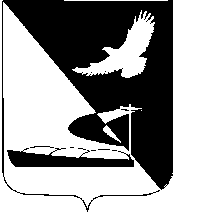 АДМИНИСТРАЦИЯ МУНИЦИПАЛЬНОГО ОБРАЗОВАНИЯ«АХТУБИНСКИЙ РАЙОН»ПОСТАНОВЛЕНИЕ30.01.2017                                                          			                     № 43О внесении изменений в постановление администрации МО «Ахтубинский район» от 18.12.2015 № 1368В соответствии со статьей 179 Бюджетного кодекса Российской Федерации, постановлением администрации МО «Ахтубинский район» от 29.07.2014 № 1139 «Об утверждении порядка разработки, утверждения, реализации и оценки эффективности муниципальных программ МО «Ахтубинский район», постановлением Правительства Астраханской области от 06.10.2014 № 426-Пр «О государственной программе «Молодёжь Астраханской области», администрация МО «Ахтубинский район», администрация МО «Ахтубинский район»ПОСТАНОВЛЯЕТ:Внести изменения в постановление администрации МО «Ахтубинский район» от 18.12.2015 № 1368 «Об утверждении муниципальной программы «Молодёжь Ахтубинского района на 2016-2020 годы», изложив программу в новой редакции, согласно приложению к настоящему постановлению.Заместителю главы администрации МО «Ахтубинский район» по социальной политике и профилактике правонарушений Приваловой Ю.И. координировать работу по перечню мероприятий муниципальной  программы «Молодёжь Ахтубинского района на 2016-2020 годы».Председателю комитета по делам семьи, подростков и молодёжи администрации МО «Ахтубинский район» Литвиновой Ю.В. организовать проведение мероприятий в рамках муниципальной программы «Молодёжь Ахтубинского района на 2016-2020 годы».Отделу информатизации и компьютерного обслуживания администрации МО «Ахтубинский район» (Короткий В.В.) обеспечить размещение настоящего постановления в сети Интернет на официальном сайте администрации МО «Ахтубинский район» в разделе «Документы» подразделе «Документы Администрации» подразделе «Официальные документы».Отделу контроля и обработки информации администрации МО «Ахтубинский район» (Свиридова Л.В.) представить информацию в газету «Ахтубинская правда» о размещении настоящего постановления в сети Интернет на официальном сайте администрации МО «Ахтубинский район» в разделе «Документы» подразделе «Документы Администрации» подразделе «Официальные документы».Глава муниципального образования                                             В.А. ВедищевПриложение кпостановлению администрации МО «Ахтубинский район»от 30.01.2017 № 43Муниципальная  программа «Молодёжь Ахтубинского района на 2016-2020 годы»ПаспортМуниципальной программыI. Общие положения, основание для разработки муниципальной программыГосударственная молодежная политика, реализуемая на территории Ахтубинского района (далее - молодежная политика), является системой формирования приоритетов и мер, направленных на создание условий и возможностей для успешной социализации и эффективной самореализации молодежи, для развития ее потенциала.Молодежная политика реализуется комитетом по делам семьи, подростков и молодёжи администрации МО «Ахтубинский район» и его структурным подразделением. Настоящая Программа ориентирована преимущественно на жителей Ахтубинского района в возрасте от 14 до 30 лет, в том числе на молодежь, оказавшуюся в трудной жизненной ситуации и инвалидов, а также на молодые семьи, где возраст каждого из супругов не превышает 35 лет.Программа разработана комитетом по делам семьи, подростков и молодёжи администрации МО «Ахтубинский район» в соответствии с:-   постановлением   Правительства Астраханской области от   06.10.2014 № 426-Пр «О государственной программе «Молодёжь Астраханской области»;- распоряжением Правительства РФ от 29.11.2014 № 2403-р «Основы государственной молодежной политики РФ на период до 2025 года»;- постановлением администрации МО «Ахтубинский район» от 29.07.2014 № 1139 «Об утверждении порядка разработки, утверждения, реализации и оценки эффективности муниципальных программ МО «Ахтубинский район»»;- решением Совета МО «Ахтубинский район» от 25.04.2013 № 90 «Стратегия социально-экономического развития муниципального образования «Ахтубинский район» Астраханской области до 2020 года».2. Общая характеристика сферы реализации муниципальной программыГосударственная молодежная политика направлена на создание условий и возможностей для успешной самореализации молодежи, для развития ее потенциала. Молодежь призвана выступить проводником идеологии толерантности, развития культуры и укрепления межпоколенческих и межнациональных отношений. В связи с этим проявляется актуальность работы с молодежью, целью которой является развитие и реализация потенциала молодежи в интересах страны.Ранее действовавшая в Ахтубинском районе муниципальная целевая программа «Молодежь г. Ахтубинска на 2011-2014 годы» показала, что вовлечение молодежи в социально-экономическую деятельность является важной составляющей в развитии Ахтубинского района.Итоги реализации программы позволили:- оказать содействие молодежи при вступлении в трудовую деятельность, вовлечь молодежь в работу трудовых отрядов и объединений;- организовать мероприятия в сфере отдыха и оздоровления детей и молодежи;- организовать мероприятия гражданско-патриотического характера для молодежи;- вовлечь молодежь в деятельность молодежных общественных организаций и объединений, в волонтерское движение:- проинформировать молодежь о потенциальных возможностях развития в России и вовлечь ее в социальную практику;- оказать поддержку талантливой молодежи;- оказать социальную поддержку молодежи и укрепить институт молодой семьи.При реализации этой  программы особое внимание уделялось молодым семьям, имеющим трех и более детей, как приоритетной группе в целях поддержки демографического развития района, а также Астраханской области  и Российской Федерации в целом.3. Обоснование включения в состав муниципальной программы подпрограммыСовременная модель государственной молодежной политики в Российской Федерации формировалась с начала 90-х годов. За это время были определены не только основные направления и механизмы реализации государственной молодежной политики, но и ее внутренние законы, система построения, пути развития, методы оценки эффективности.На сегодняшний день идеология реализации молодежной политики заключается в созданий условий для повышения степени интеграции молодых граждан страны в социально-экономические, общественно-политические и социокультурные отношения с целью увеличения их вклада в социально-экономическое развитие страны.Реализация  подпрограммы позволит:- оказать содействие молодежи при вступлении в трудовую деятельность, вовлечь молодежь в работу трудовых отрядов и объединений;- организовать отдых детей, подростков и молодежи;- организовать мероприятия гражданско-патриотического характера для детей, подростков и  молодежи;- оказать поддержку талантливой молодежи;- оказать социальную поддержку молодежи и укрепить институт молодой семьи.Одной из наиболее острых проблем, которая встает перед молодежью после регистрации браков, является обеспечение жильем. Как правило, молодые семьи не могут получить доступ на рынок жилья без бюджетной поддержки.С начала реализации на территории Ахтубинского района подпрограммы «Обеспечение жильем молодых семей» федеральной целевой программы «Жилище» было профинансировано 190 семей. Целесообразно использование программно-целевого метода для улучшения жилищных условий молодых семей Ахтубинского района путем обеспечения первичной финансовой поддержки для приобретения (строительства) жилья, поскольку она относится к приоритетным направлениям социально-экономического развития Астраханской области, в том числе и Ахтубинского района, и позволит обеспечить возможность улучшения жилищных условий и повышения качества жизни населения, эффективного функционирования рынка жилья.Участником подпрограммы может быть молодая семья, в том числе молодая семья, имеющая одного ребенка и более, где один из супругов не является гражданином Российской Федерации, а также неполная молодая семья, состоящая из одного молодого родителя, являющегося гражданином Российской Федерации, и одного ребенка и более, соответствующие следующим требованиям:а) возраст каждого из супругов либо одного родителя в неполной семье на день принятия органом исполнительной власти субъекта Российской Федерации решения о включении молодой семьи - участницы подпрограммы в список претендентов на получение социальной выплаты в планируемом году не превышает 35 лет;б) молодая семья признана нуждающейся в жилом помещении в соответствии законодательством Российской Федерации;в) наличие у семьи доходов, позволяющих получить кредит, либо иных денежных средств, достаточных для оплаты расчетной (средней) стоимости жилья в части, превышающей размер предоставляемой социальной выплаты.4. Приоритеты муниципальной политики в сфере реализации муниципальной программыКлючевыми приоритетами молодежной политики являются: - создание условий для успешной социализации и эффективной самореализации молодежи; - развитие потенциала молодежи и его использование в интересах инновационного развития страны; вовлечение молодежи в социальную практику; - обеспечение эффективной социализации молодежи, находящейся в трудной жизненной ситуации.5. Основные цели и задачи, целевые индикаторы и показатели муниципальной программыРеализация молодежной политики на территории Ахтубинского района осуществляется в целях создания условий для успешной социализации и эффективной самореализации молодежи, развития потенциала молодежи и его использования в интересах инновационного развития Ахтубинского района, Астраханской области, Российской Федерации.Целью Программы является:- создание условий и возможностей для успешной социализации и эффективной самореализации молодежи независимо от социального статуса.Для достижения поставленной цели необходимо решение следующих задач:1) совершенствование нормативно-правового обеспечения в сфере молодёжной политики на территории Ахтубинского района;3) гражданско-патриотическое воспитание и физическое развитие молодёжи;4) выявление и поддержка активной молодежи и ее достижений в социально-экономической, общественно-политической, творческой и спортивной сферах;5) развитие навыков самостоятельной жизнедеятельности молодёжи Ахтубинского района и информирование ее о потенциальных возможностях развития в Ахтубинском районе, Астраханской области и Российской Федерации в целом;6) вовлечение в полноценную жизнь молодёжи, испытывающей проблемы с интеграцией в обществе, в том числе и инвалидов;7) создание условий, направленных на укрепление института семьи;8) проведение мероприятий по охране труда в соответствии с требованиями законодательства и иными нормативными правовыми актами;9) обеспечение доступности общественных учреждений для лиц с ограниченными возможностями;10) повышение производительности труда водителя путем взаимодействия с единым диспетчерским центром мониторинга транспортных средств;11) разработка и реализация системы мер, направленных на обеспечение пожарной безопасности в учреждениях социальной сферы;12) проведение мероприятий, направленных на сохранение и повышение качества предоставляемых услуг в сфере отдыха и оздоровления детей и молодёжи Ахтубинского района13) проведение информационной и разъяснительной работы по механизму реализации подпрограммы муниципальной поддержки молодых семей  В качестве основного критерия оценки эффективности молодежной политики будет рассматриваться влияние предпринимаемых мер на улучшение положения молодежи, на динамику и качество ее общественной и социально-экономической активности.6. Сроки и этапы реализации ПрограммыРеализация Программы предусмотрена на 2016-2020 годы в один этап.7. Перечень мероприятий (направлений) муниципальной программыПеречень мероприятий муниципальной программы представлен в приложении № 1 к настоящей муниципальной программе.8. Ресурсное обеспечение муниципальной программыФинансирование мероприятий Программы предусматривается за счет  бюджета муниципального образования «Ахтубинский район».Перечень мероприятий и объемы финансирования подлежат ежегодному уточнению исходя из возможностей бюджета с корректировкой программных мероприятий, результатов их реализации и оценки эффективности. Ресурсное обеспечение реализации муниципальной программы представлено в приложение № 2 к настоящей муниципальной программе.Содержание мероприятий и объемы финансирования в ходе реализации Программы корректируются и уточняются ежегодно при распределении средств на очередной финансовый год.9. Механизм реализации муниципальной программыМеханизм реализации мероприятий муниципальной программы определяется муниципальным заказчиком и предусматривает проведение организационных мероприятий, обеспечивающих ее выполнение.В реализации Программы участвует подведомственное комитету по делам семьи, подростков и молодежи администрации МО «Ахтубинский район», муниципальное бюджетное учреждение «Центр социальной поддержки семьи и молодёжи».10. Организация управления муниципальной программой и контрольза ходом ее реализацииВ ходе реализации муниципальной программы муниципальный заказчик Программы:- обеспечивает руководство и текущее управление реализацией Программы;- с учетом выделяемых на реализацию Программы финансовых средств ежегодно уточняет целевые индикаторы и показатели, затраты на мероприятия Программы, механизм реализации Программы и состав исполнителей;- обеспечивает эффективное использование средств, выделяемых на реализацию Программы;- осуществляет контроль за ходом реализации Программы;- проводит анализ и формирует предложения по рациональному использованию финансовых ресурсов Программы;- разрабатывает и согласовывает в установленном порядке проекты правовых актов, необходимых для исполнения мероприятий Программы;- уточняет мероприятия и объемы финансирования с учетом выполненных работ, представляет заявки на финансирование из бюджета Ахтубинского района;- несет ответственность за ее реализацию, непосредственные и конечные результаты, целевое и эффективное использование выделенных бюджетных средств.Муниципальный заказчик Программы ежеквартально, до 20-го числа месяца, следующего за отчетным кварталом, представляет в управление экономического развития Ахтубинского района отчеты о ходе реализации Программы и эффективности использования бюджетных ассигнований.11. Оценка эффективности реализации муниципальной программыОсновным результатом реализации Программы является создание условий для социальной адаптации и интеграции молодежи в современном обществе и, как следствие, увеличение потенциального вклада молодежи в развитие Ахтубинского района.Реализация Программы обеспечит существенный вклад в социально-экономическое развитие Ахтубинского района, в том числе позволит:- увеличить количество молодежи, вовлеченной в общественную деятельность;- повысить эффективность информационной и разъяснительной работы по реализации подпрограммы муниципальной поддержки молодых семей .Оценка эффективности реализации муниципальной программы предусмотрена методикой оценки эффективности муниципальных программ, согласно постановлению администрации МО «Ахтубинский район» от 29.07.2014 № 1139.Показатели результативности и эффективности реализации муниципальной программы представлены в приложении № 3 к настоящей муниципальной программе.Сведения о показателях (индикаторах) муниципальной программы, подпрограмм муниципальной программы и их значениях представлены в приложении № 4 к настоящей муниципальной программе.Приложение № 2к муниципальной ПрограммеРесурсное обеспечениереализации муниципальной программыПриложение № 3 к муниципальной программеПоказатели результативности и эффективностиреализации муниципальной программыПриложение № 4к муниципальной программеСведенияО показателях (индикаторах) муниципальной программы, подпрограмм муниципальной программы и их значенияхПАСПОРТПОДПРОГРАММЫ МУНИЦИПАЛЬНОЙ ПРОГРАММЫХарактеристика сферы реализации подпрограммы, описание основных проблем в указанной сфере и прогноз ее развитияВажнейшим фактором устойчивого развития общества, роста благосостояния ее граждан и совершенствования общественных отношений является эффективная государственная молодежная политика.Федеральным законом от 06.11.2003 № 131-ФЗ «Об общих принципах организации местного самоуправления в Российской Федерации» определены полномочия по организации и осуществлению мероприятий  межпоселенческого характера по работе с детьми и молодежью.Таким образом, Подпрограмма представляет собой комплекс мероприятий, направленных на создание стабильной ситуации в сфере молодежной и семейной политики Ахтубинского района.Цели, задачи и показатели (индикаторы) достижения целей и решения задач, описание основных ожидаемых конечных результатов подпрограммыОсновной целью подпрограммы является создание стабильной социальной ситуации в сфере молодежной и семейной политики Ахтубинского районаДля достижения поставленной цели необходимо решение следующих задач:1) повышение эффективности деятельности МБУ «Центр социальной поддержки семьи и молодежи»2) совершенствование нормативно-правового обеспечения в сфере молодёжной политики на территории Ахтубинского района;3) гражданско-патриотическое воспитание и физическое развитие молодёжи;4) выявление и поддержка активной молодежи и ее достижений в социально-экономической, общественно-политической, творческой и спортивной сферах;5) развитие навыков самостоятельной жизнедеятельности молодёжи Ахтубинского района и информирование ее о потенциальных возможностях развития в Ахтубинском районе, Астраханской области и Российской Федерации в целом;6) вовлечение в полноценную жизнь молодёжи, испытывающей проблемы с интеграцией в обществе, в том числе и инвалидов;7) создание условий, направленных на укрепление института семьи;8)  проведение мероприятий по охране труда в соответствии с требованиями законодательства  и иными нормативными правовыми актами;9) повышение производительности труда водителя путем взаимодействия с единым диспетчерским центром мониторинга транспортных средств;10) разработка и реализация системы мер, направленных на обеспечение пожарной безопасности в учреждениях социальной сферы;11) проведение мероприятий, направленных на сохранение и повышение качества предоставляемых услуг  в сфере отдыха и оздоровления детей и молодёжи Ахтубинского района.Выполнение поставленных задач позволит:- оказать содействие молодежи при вступлении в трудовую деятельность, вовлечь молодежь в работу трудовых отрядов и объединений;- организовать отдых детей, подростков и молодежи;- организовать мероприятия гражданско-патриотического характера для детей, подростков и  молодежи;- оказать поддержку талантливой молодежи.Прогноз сводных показателей целевых заданий по этапамреализации подпрограммыРеализация подпрограммы осуществляется в один этап.Реализация мероприятий подпрограммы позволит увеличить количество молодежи, принявшей участие в мероприятиях различной направленности.4. Обоснование объема финансовых ресурсов, необходимых для реализации подпрограммыОсновным источником финансирования подпрограммы являются средства бюджета муниципального образования «Ахтубинский район».  Объемы финансирования подлежат ежегодному уточнению исходя из возможностей бюджета с корректировкой программных мероприятий, результатов их реализации и оценки эффективности.ПАСПОРТПОДПРОГРАММЫ МУНИЦИПАЛЬНОЙ ПРОГРАММЫ1. Характеристика сферы реализации подпрограммы, описание основных проблем в указанной сфере и прогноз ее развитияПрактика реализации подпрограммы показала, что муниципальная поддержка молодых семей в части предоставления социальных выплат на приобретение (строительство) жилья, в том числе на погашение ипотечного жилищного кредита или займа на приобретение (строительство) жилья, востребована молодыми семьями и во многом способствовала установлению положительной динамики прироста населения в Ахтубинском районе, в связи с чем, целесообразно продолжить ее дальнейшую реализацию.Возможность улучшить жилищные условия с использованием социальной выплаты, где средства выделяются из федерального бюджета, бюджета Астраханской области и бюджета муниципального образования «Ахтубинский район», предоставляется молодой семье только один раз. Проводимые социологические исследования показывают, что для молодых жителей Ахтубинского района жилищная проблема является первостепенной. Острота проблемы определяется низкой доступностью жилья и ипотечных жилищных кредитов для всего населения, в том числе для молодых семей.Молодые семьи в основном являются приобретателями первого в своей жизни жилья, а значит, не имеют в собственности жилого помещения, которое можно было бы использовать в качестве обеспечения уплаты первоначального взноса при получении ипотечного жилищного кредита или займа. К тому же чаще всего молодые семьи еще не имеют возможности накопить на эти цели необходимые средства. При этом данная категория населения имеет хорошие перспективы роста заработной платы по мере повышения квалификации, и поддержка семей в улучшении жилищных условий будет являться для них отличным стимулом для дальнейшего профессионального роста.Поддержка молодых семей в рамках реализации данной подпрограммы при решении жилищной проблемы является основой стабильных условий жизни для этой наиболее активной части населения, влияет на улучшение демографической ситуации в Ахтубинском районе и в области. Возможность решения жилищной проблемы, в том числе с привлечением средств ипотечного жилищного кредита или займа, создаст для молодежи стимул к повышению качества трудовой деятельности, уровня квалификации в целях роста заработной платы. Решение жилищной проблемы молодых граждан Ахтубинского района позволит сформировать экономически активный слой населения.С начала реализации подпрограммы на территории Ахтубинского района около 200 молодых семей приобрели собственное жилье.2. Цели, задачи и показатели (индикаторы) достижения целей и решения задач, описание основных ожидаемых конечных результатов подпрограммы 	Основной целью подпрограммы является муниципальная поддержка в решении жилищной проблемы молодых семей Ахтубинского района, признанных в установленном порядке нуждающимися в улучшении жилищных условий.Успешное выполнение мероприятий подпрограммы за период 2016 – 2020 годов позволит повысить эффективность информационной и разъяснительной работы по реализации подпрограммы муниципальной поддержки молодых семей, привлечь в жилищную сферу дополнительные финансовые средства  кредитных и других организаций,  предоставляющих кредиты и займы, в том числе ипотечные жилищные кредиты для приобретения жилья или строительства индивидуального жилья.Прогноз сводных показателей целевых заданий по этапам реализации подпрограммы  Реализация мероприятий подпрограммы позволит сформировать списки молодых семей, нуждающихся в улучшении жилищных условий.4. Обоснование объема финансовых ресурсов, необходимых для реализации подпрограммыОсновными источниками финансирования подпрограммы являются средства бюджета МО «Ахтубинский район».Объемы финансирования подлежат ежегодному уточнению, исходя из возможностей бюджета с корректировкой программных мероприятий, результатов их реализации и оценки эффективности.Верно:Наименование муниципальной программы «Молодежь Ахтубинского района на 2016-2020 годы» (далее - Программа)Основание для разработки муниципальной программыПостановление  Правительства Астраханской области от 06.10.2014 № 426-Пр «О государственной программе «Молодёжь Астраханской области»;Постановление Правительства Российской Федерации от 17.12.2010 № 1050 «О федеральной целевой программе «Жилище»  на 2015-2020 годы»Постановление администрации МО «Ахтубинский район» от 29.07.2014 № 1139 «Об утверждении порядка разработки, утверждения, реализации и оценки эффективности муниципальных программ МО «Ахтубинский район»Основной разработчик муниципальной программыКомитет по делам семьи, подростков и молодежи администрации муниципального образования «Ахтубинский район»Муниципальный заказчик – координатор муниципальной программыКомитет по делам семьи, подростков и молодежи администрации муниципального образования «Ахтубинский район»Исполнители основных мероприятий муниципальной программы и привлекаемые физические или юридические лицаКомитет по делам семьи, подростков и молодежи администрации МО «Ахтубинский район» (далее -Комитет)МБУ «Центр социальной поддержки семьи и молодёжи» комитета по делам семьи, подростков и молодежи администрации МО «Ахтубинский район» (далее - Центр)Цель муниципальной программыСоздание условий и возможностей для успешной социализации и эффективной самореализации молодежи, в том числе молодых семей, независимо от социального статусаЗадачи муниципальной программыДля достижения поставленной цели необходимо решение следующих задач:1) совершенствование нормативно-правового обеспечения в сфере молодёжной политики на территории Ахтубинского района;2) гражданско-патриотическое воспитание и физическое развитие молодёжи;3) выявление и поддержка активной молодежи и ее достижений в социально-экономической, общественно-политической, творческой и спортивной сферах;4) развитие навыков самостоятельной жизнедеятельности молодёжи Ахтубинского района и информирование ее о потенциальных возможностях развития в Ахтубинском районе, Астраханской области и Российской Федерации в целом;5) вовлечение в полноценную жизнь молодёжи, испытывающей проблемы с интеграцией в обществе, в том числе и инвалидов;6) создание условий, направленных на укрепление института семьи;7) проведение мероприятий по охране труда в соответствии с требованиями законодательства  и иными нормативными правовыми актами;8) повышение производительности труда водителя путем взаимодействия с единым диспетчерским центром мониторинга транспортных средств;9) разработка и реализация системы мер, направленных на обеспечение пожарной безопасности в учреждениях социальной сферы;10)  проведение мероприятий, направленных на сохранение и повышение качества предоставляемых услуг  в сфере отдыха и оздоровления детей и молодёжи Ахтубинского района;11) проведение информационной и разъяснительной работы по механизму реализации подпрограммы муниципальной поддержки молодых семейЦелевые индикаторы и показатели муниципальной программы1. Количество проведенных мероприятий в сфере молодёжной политики – 1005.2. Количество сформированных списков молодых семей – 4.Сроки и этапы реализации муниципальной программы2016-2020 годыПодпрограммы муниципальной программы  - Обеспечение деятельности муниципального бюджетного учреждения Ахтубинского района «Центр социальной поддержки семьи и молодежи» на 2016-2020 годы;- «Муниципальная поддержка молодой семьи на территории МО «Ахтубинский район» на 2016-2020 годы»;- Ведомственная целевая программа «Обеспечение эффективности управления в сфере молодежной политики»Объемы бюджетных ассигнований и источники финансирования муниципальной программыНа реализацию муниципальной программы планируется направить 58512,2  тыс. руб., в том числе; - за счет средств бюджета МО «Ахтубинский район» 58512,2  тыс. руб.В том числе по годам реализации:- в 2016 год – 11884,2 тыс. руб. за счет средств бюджета МО «Ахтубинский район» - 11884,2 тыс. руб.-в 2017 год – 12142,7 тыс. руб.за счет средств бюджета МО «Ахтубинский район» -12142,7 тыс. руб.-в 2018 год – 12142,7 тыс. руб.за счет средств бюджета МО «Ахтубинский район» 12142,7 тыс. руб.-в 2019 год – 11171,3 тыс. руб.за счет средств бюджета МО «Ахтубинский район» 11171,3 тыс. руб.-в 2020 год – 11171,3 тыс. руб.за счет средств бюджета МО «Ахтубинский район» 11171,3 тыс. руб. В том числе по подпрограммам:Подпрограмма 1 «Обеспечение  деятельности муниципального бюджетного учреждения Ахтубинского района «Центр социальной поддержки семьи и молодежи» на 2016-2020 годы» - 46742,9тыс. руб., в том числе:- за счет средств бюджета МО «Ахтубинский район»  - 46742,9 тыс. руб., в том числе по годам реализации:2016 год – 9921,5 тыс. руб.; 2017 год – 9588,9 тыс. руб.;2018 год – 9588,9 тыс. руб.2019 год – 8821,8 тыс. руб.2020 год –8821,8  тыс. руб.Подпрограмма 2 «Муниципальная поддержка молодой семьи на территории МО «Ахтубинский район» на 2016-2020 годы» - 0 тыс. руб., в том числе:- 2016 год –  0,0 тыс. руб.;- 2017 год –  0,0 тыс. руб.;- 2018 год –  0,0тыс. руб.;- 2019 год –  0,0тыс. руб.;- 2020 год –  0,0 тыс. руб.Ведомственная целевая программа «Обеспечение эффективности управления в сфере молодежной политики» - 11769,4 тыс. руб., в том числе:- за счет средств бюджета МО «Ахтубинский район»  -11769,4 тыс. руб., в том числе по годам реализации:2016 год – 1962,8 тыс. руб.; 2017 год – 2553,8 тыс. руб.;2018 год – 2 553,8 тыс. руб.2019 год – 2 349,5 тыс. руб.;2020 год – 2 349,5 тыс. руб.Ожидаемые конечные результаты реализации муниципальной программы1) Увеличить количество молодежи, в том числе детей и подростков, вовлеченной в общественную деятельность;2) Повышение эффективности информационной и разъяснительной работы по реализации подпрограммы муниципальной поддержки молодых семей  3) Привлечение в жилищную сферу дополнительных финансовых средств  кредитных и других организаций,  предоставляющих кредиты и займы, в том числе ипотечные жилищные кредиты для приобретения жилья или строительства индивидуального жильяСистема реализации контроля за исполнением муниципальной программыКонтроль над реализацией программы осуществляет администрация МО «Ахтубинский район».Приложение № 1к муниципальной ПрограммеПеречень мероприятийпрограммыПриложение № 1к муниципальной ПрограммеПеречень мероприятийпрограммыПриложение № 1к муниципальной ПрограммеПеречень мероприятийпрограммыПриложение № 1к муниципальной ПрограммеПеречень мероприятийпрограммыПриложение № 1к муниципальной ПрограммеПеречень мероприятийпрограммыПриложение № 1к муниципальной ПрограммеПеречень мероприятийпрограммыПриложение № 1к муниципальной ПрограммеПеречень мероприятийпрограммыПриложение № 1к муниципальной ПрограммеПеречень мероприятийпрограммыПриложение № 1к муниципальной ПрограммеПеречень мероприятийпрограммыПриложение № 1к муниципальной ПрограммеПеречень мероприятийпрограммыПриложение № 1к муниципальной ПрограммеПеречень мероприятийпрограммыПриложение № 1к муниципальной ПрограммеПеречень мероприятийпрограммыПриложение № 1к муниципальной ПрограммеПеречень мероприятийпрограммыПриложение № 1к муниципальной ПрограммеПеречень мероприятийпрограммыПриложение № 1к муниципальной ПрограммеПеречень мероприятийпрограммыПриложение № 1к муниципальной ПрограммеПеречень мероприятийпрограммыПриложение № 1к муниципальной ПрограммеПеречень мероприятийпрограммыПриложение № 1к муниципальной ПрограммеПеречень мероприятийпрограммыЦели, задачи, наименование мероприятийИсполни-телиИсточники финансированияОбъемы финансирования, тыс. рублейОбъемы финансирования, тыс. рублейОбъемы финансирования, тыс. рублейОбъемы финансирования, тыс. рублейОбъемы финансирования, тыс. рублейОбъемы финансирования, тыс. рублейОбъемы финансирования, тыс. рублейПоказатели результативности выполнения ПрограммыПоказатели результативности выполнения ПрограммыПоказатели результативности выполнения ПрограммыПоказатели результативности выполнения ПрограммыПоказатели результативности выполнения ПрограммыПоказатели результативности выполнения ПрограммыПоказатели результативности выполнения ПрограммыПоказатели результативности выполнения ПрограммыЦели, задачи, наименование мероприятийИсполни-телиИсточники финансированиявсего201620172018201920192020Наименование показателей непосредственного (для мероприятий) и конечного (для целей и задач) результатовЕд. измеренияНаименование показателей за предшествующий период (2015 год)20162017201820192020Подпрограмма 1. «Обеспечение деятельности муниципального бюджетного учреждения Ахтубинского района «Центр социальной поддержки семьи и молодежи» на 2016-2020 годыПодпрограмма 1. «Обеспечение деятельности муниципального бюджетного учреждения Ахтубинского района «Центр социальной поддержки семьи и молодежи» на 2016-2020 годыПодпрограмма 1. «Обеспечение деятельности муниципального бюджетного учреждения Ахтубинского района «Центр социальной поддержки семьи и молодежи» на 2016-2020 годыПодпрограмма 1. «Обеспечение деятельности муниципального бюджетного учреждения Ахтубинского района «Центр социальной поддержки семьи и молодежи» на 2016-2020 годыПодпрограмма 1. «Обеспечение деятельности муниципального бюджетного учреждения Ахтубинского района «Центр социальной поддержки семьи и молодежи» на 2016-2020 годыПодпрограмма 1. «Обеспечение деятельности муниципального бюджетного учреждения Ахтубинского района «Центр социальной поддержки семьи и молодежи» на 2016-2020 годыПодпрограмма 1. «Обеспечение деятельности муниципального бюджетного учреждения Ахтубинского района «Центр социальной поддержки семьи и молодежи» на 2016-2020 годыПодпрограмма 1. «Обеспечение деятельности муниципального бюджетного учреждения Ахтубинского района «Центр социальной поддержки семьи и молодежи» на 2016-2020 годыПодпрограмма 1. «Обеспечение деятельности муниципального бюджетного учреждения Ахтубинского района «Центр социальной поддержки семьи и молодежи» на 2016-2020 годыПодпрограмма 1. «Обеспечение деятельности муниципального бюджетного учреждения Ахтубинского района «Центр социальной поддержки семьи и молодежи» на 2016-2020 годыПодпрограмма 1. «Обеспечение деятельности муниципального бюджетного учреждения Ахтубинского района «Центр социальной поддержки семьи и молодежи» на 2016-2020 годыПодпрограмма 1. «Обеспечение деятельности муниципального бюджетного учреждения Ахтубинского района «Центр социальной поддержки семьи и молодежи» на 2016-2020 годыПодпрограмма 1. «Обеспечение деятельности муниципального бюджетного учреждения Ахтубинского района «Центр социальной поддержки семьи и молодежи» на 2016-2020 годыПодпрограмма 1. «Обеспечение деятельности муниципального бюджетного учреждения Ахтубинского района «Центр социальной поддержки семьи и молодежи» на 2016-2020 годыПодпрограмма 1. «Обеспечение деятельности муниципального бюджетного учреждения Ахтубинского района «Центр социальной поддержки семьи и молодежи» на 2016-2020 годыПодпрограмма 1. «Обеспечение деятельности муниципального бюджетного учреждения Ахтубинского района «Центр социальной поддержки семьи и молодежи» на 2016-2020 годыПодпрограмма 1. «Обеспечение деятельности муниципального бюджетного учреждения Ахтубинского района «Центр социальной поддержки семьи и молодежи» на 2016-2020 годыПодпрограмма 1. «Обеспечение деятельности муниципального бюджетного учреждения Ахтубинского района «Центр социальной поддержки семьи и молодежи» на 2016-2020 годыЦель 1: Создание стабильной социальной ситуации в сфере молодежной и семейной политики Ахтубинского районаЦель 1: Создание стабильной социальной ситуации в сфере молодежной и семейной политики Ахтубинского районаЦель 1: Создание стабильной социальной ситуации в сфере молодежной и семейной политики Ахтубинского районаЦель 1: Создание стабильной социальной ситуации в сфере молодежной и семейной политики Ахтубинского районаЦель 1: Создание стабильной социальной ситуации в сфере молодежной и семейной политики Ахтубинского районаЦель 1: Создание стабильной социальной ситуации в сфере молодежной и семейной политики Ахтубинского районаЦель 1: Создание стабильной социальной ситуации в сфере молодежной и семейной политики Ахтубинского районаЦель 1: Создание стабильной социальной ситуации в сфере молодежной и семейной политики Ахтубинского районаЦель 1: Создание стабильной социальной ситуации в сфере молодежной и семейной политики Ахтубинского районаЦель 1: Создание стабильной социальной ситуации в сфере молодежной и семейной политики Ахтубинского районаКоличество проводимых мероприятий в сфере молодежной и семейной политики Ахтубинского района Шт. 201209198198198198Задача 1: Повышение эффективности деятельности МБУ «Центр социальной поддержки семьи и молодежи»Задача 1: Повышение эффективности деятельности МБУ «Центр социальной поддержки семьи и молодежи»Задача 1: Повышение эффективности деятельности МБУ «Центр социальной поддержки семьи и молодежи»Задача 1: Повышение эффективности деятельности МБУ «Центр социальной поддержки семьи и молодежи»Задача 1: Повышение эффективности деятельности МБУ «Центр социальной поддержки семьи и молодежи»Задача 1: Повышение эффективности деятельности МБУ «Центр социальной поддержки семьи и молодежи»Задача 1: Повышение эффективности деятельности МБУ «Центр социальной поддержки семьи и молодежи»Задача 1: Повышение эффективности деятельности МБУ «Центр социальной поддержки семьи и молодежи»Задача 1: Повышение эффективности деятельности МБУ «Центр социальной поддержки семьи и молодежи»Задача 1: Повышение эффективности деятельности МБУ «Центр социальной поддержки семьи и молодежи»Уровень освоения специалистами технологий и программ  в сфере управления молодежной и семейной политики на территории Ахтубинского района (в том числе уровень оснащения  материально-техническими ресурсами)%100100100100100100Мероприятие 1. Создание необходимых условий для качественного исполнения функций в сфере молодежной и семейной политики    ЦентрМуниципальный бюджет39898,48470,28184,18184,17530,07530,07530,0Показатель непосредственного результата:Количество проведенных мероприятийШт. 308275275275275275Мероприятие 2.    Хозяйственное обеспечение деятельности МБУ «Центр социальной поддержки семьи и молодежи»ЦентрМуниципальный бюджет5128,41098,41049,81049,8965,2965,2965,2Показатель непосредственного результата:Количество обслуживаемых объектов учрежденияШт. 1099999Задача 2. Совершенствование нормативно – правового обеспечения в сфере молодёжной политики на территории Ахтубинского района.Задача 2. Совершенствование нормативно – правового обеспечения в сфере молодёжной политики на территории Ахтубинского района.Задача 2. Совершенствование нормативно – правового обеспечения в сфере молодёжной политики на территории Ахтубинского района.Задача 2. Совершенствование нормативно – правового обеспечения в сфере молодёжной политики на территории Ахтубинского района.Задача 2. Совершенствование нормативно – правового обеспечения в сфере молодёжной политики на территории Ахтубинского района.Задача 2. Совершенствование нормативно – правового обеспечения в сфере молодёжной политики на территории Ахтубинского района.Задача 2. Совершенствование нормативно – правового обеспечения в сфере молодёжной политики на территории Ахтубинского района.Задача 2. Совершенствование нормативно – правового обеспечения в сфере молодёжной политики на территории Ахтубинского района.Задача 2. Совершенствование нормативно – правового обеспечения в сфере молодёжной политики на территории Ахтубинского района.Задача 2. Совершенствование нормативно – правового обеспечения в сфере молодёжной политики на территории Ахтубинского района.Процент разработанности и введенных в действие нормативно – правовых актов.%100100100100100100Мероприятие 1.Подготовка нормативных правовых и правовых актов нормативного характера в сфере молодёжной политики.Коми-тет,Центр-- ------Показатель непосредственного результата:Количество разработанных и действующих нормативно – правовых актов.Шт.555555Задача 3. Гражданско-патриотическое воспитание и физическое развитие молодёжи.Задача 3. Гражданско-патриотическое воспитание и физическое развитие молодёжи.Задача 3. Гражданско-патриотическое воспитание и физическое развитие молодёжи.Задача 3. Гражданско-патриотическое воспитание и физическое развитие молодёжи.Задача 3. Гражданско-патриотическое воспитание и физическое развитие молодёжи.Задача 3. Гражданско-патриотическое воспитание и физическое развитие молодёжи.Задача 3. Гражданско-патриотическое воспитание и физическое развитие молодёжи.Задача 3. Гражданско-патриотическое воспитание и физическое развитие молодёжи.Задача 3. Гражданско-патриотическое воспитание и физическое развитие молодёжи.Задача 3. Гражданско-патриотическое воспитание и физическое развитие молодёжи.Количество мероприятий по гражданско-патриотическому воспитанию.Шт.131418181818Мероприятие 1. Проведение мероприятий, посвящённых Дню призывникаЦентрМуниципальный бюджет27,44,46,06,05,55,55,5Показатель непосредственного результата:Количество проведённых мероприятийШт.222222Мероприятие 2. Проведение митингов, посвященных памятным датам  ЦентрМуниципальный бюджет9,01,4221,81,81,8Показатель непосредственного результата:Количество проведённых митинговШт.222222Мероприятие 3.Проведение соревнований по техническим и военно – прикладным видам спорта.ЦентрМуниципальный бюджет15,31,93,53,53,23,23,2Показатель непосредственного результата:Количество соревнований по техническим и военно – прикладным видам спорта.Шт.634444Мероприятие 4.Организация тематических и спортивных мероприятий в целях развития казачестваЦентрМуниципальный бюджет17,22,04,04,03,63,63,6Показатель непосредственного результата:Количество мероприятий в целях развития казачестваШт.323333Мероприятие 5. Цикл мероприятий, посвященных  празднованию Дня ПобедыЦентрМуниципальный бюджет35,75,1887,37,37,3Показатель непосредственного результата:Количество проведённых мероприятийШт.-57777Задача 4. Выявление и поддержка активной молодежи и ее достижений в социально- экономической, общественно- политической, творческой и спортивной сферах.Задача 4. Выявление и поддержка активной молодежи и ее достижений в социально- экономической, общественно- политической, творческой и спортивной сферах.Задача 4. Выявление и поддержка активной молодежи и ее достижений в социально- экономической, общественно- политической, творческой и спортивной сферах.Задача 4. Выявление и поддержка активной молодежи и ее достижений в социально- экономической, общественно- политической, творческой и спортивной сферах.Задача 4. Выявление и поддержка активной молодежи и ее достижений в социально- экономической, общественно- политической, творческой и спортивной сферах.Задача 4. Выявление и поддержка активной молодежи и ее достижений в социально- экономической, общественно- политической, творческой и спортивной сферах.Задача 4. Выявление и поддержка активной молодежи и ее достижений в социально- экономической, общественно- политической, творческой и спортивной сферах.Задача 4. Выявление и поддержка активной молодежи и ее достижений в социально- экономической, общественно- политической, творческой и спортивной сферах.Задача 4. Выявление и поддержка активной молодежи и ее достижений в социально- экономической, общественно- политической, творческой и спортивной сферах.Задача 4. Выявление и поддержка активной молодежи и ее достижений в социально- экономической, общественно- политической, творческой и спортивной сферах.Количество мероприятий, направленных на поддержку активной молодежи и ее достижений в социально-экономической, общественно-политической, творческой и спортивной сферах.Шт.101012121212Мероприятие.Организация и проведение мероприятий, направленных на выявление и поддержку активной и талантливой молодёжи.ЦентрМуниципальный бюджет132,021,627,727,727,527,527,5Показатель непосредственного результата:Количество мероприятий (не менее).Шт.101012121212Задача 5. Развитие навыков самостоятельной жизнедеятельности молодёжи Ахтубинского района и информирование ее о потенциальных возможностях развития в Ахтубинском районе, Астраханской области и Российской Федерации в целомЗадача 5. Развитие навыков самостоятельной жизнедеятельности молодёжи Ахтубинского района и информирование ее о потенциальных возможностях развития в Ахтубинском районе, Астраханской области и Российской Федерации в целомЗадача 5. Развитие навыков самостоятельной жизнедеятельности молодёжи Ахтубинского района и информирование ее о потенциальных возможностях развития в Ахтубинском районе, Астраханской области и Российской Федерации в целомЗадача 5. Развитие навыков самостоятельной жизнедеятельности молодёжи Ахтубинского района и информирование ее о потенциальных возможностях развития в Ахтубинском районе, Астраханской области и Российской Федерации в целомЗадача 5. Развитие навыков самостоятельной жизнедеятельности молодёжи Ахтубинского района и информирование ее о потенциальных возможностях развития в Ахтубинском районе, Астраханской области и Российской Федерации в целомЗадача 5. Развитие навыков самостоятельной жизнедеятельности молодёжи Ахтубинского района и информирование ее о потенциальных возможностях развития в Ахтубинском районе, Астраханской области и Российской Федерации в целомЗадача 5. Развитие навыков самостоятельной жизнедеятельности молодёжи Ахтубинского района и информирование ее о потенциальных возможностях развития в Ахтубинском районе, Астраханской области и Российской Федерации в целомЗадача 5. Развитие навыков самостоятельной жизнедеятельности молодёжи Ахтубинского района и информирование ее о потенциальных возможностях развития в Ахтубинском районе, Астраханской области и Российской Федерации в целомЗадача 5. Развитие навыков самостоятельной жизнедеятельности молодёжи Ахтубинского района и информирование ее о потенциальных возможностях развития в Ахтубинском районе, Астраханской области и Российской Федерации в целомЗадача 5. Развитие навыков самостоятельной жизнедеятельности молодёжи Ахтубинского района и информирование ее о потенциальных возможностях развития в Ахтубинском районе, Астраханской области и Российской Федерации в целомКоличество молодёжи, участвующей в программах по трудоустройству, профессиональной ориентации и личностному росту.Чел.697556600625640655Задача 5. Развитие навыков самостоятельной жизнедеятельности молодёжи Ахтубинского района и информирование ее о потенциальных возможностях развития в Ахтубинском районе, Астраханской области и Российской Федерации в целомЗадача 5. Развитие навыков самостоятельной жизнедеятельности молодёжи Ахтубинского района и информирование ее о потенциальных возможностях развития в Ахтубинском районе, Астраханской области и Российской Федерации в целомЗадача 5. Развитие навыков самостоятельной жизнедеятельности молодёжи Ахтубинского района и информирование ее о потенциальных возможностях развития в Ахтубинском районе, Астраханской области и Российской Федерации в целомЗадача 5. Развитие навыков самостоятельной жизнедеятельности молодёжи Ахтубинского района и информирование ее о потенциальных возможностях развития в Ахтубинском районе, Астраханской области и Российской Федерации в целомЗадача 5. Развитие навыков самостоятельной жизнедеятельности молодёжи Ахтубинского района и информирование ее о потенциальных возможностях развития в Ахтубинском районе, Астраханской области и Российской Федерации в целомЗадача 5. Развитие навыков самостоятельной жизнедеятельности молодёжи Ахтубинского района и информирование ее о потенциальных возможностях развития в Ахтубинском районе, Астраханской области и Российской Федерации в целомЗадача 5. Развитие навыков самостоятельной жизнедеятельности молодёжи Ахтубинского района и информирование ее о потенциальных возможностях развития в Ахтубинском районе, Астраханской области и Российской Федерации в целомЗадача 5. Развитие навыков самостоятельной жизнедеятельности молодёжи Ахтубинского района и информирование ее о потенциальных возможностях развития в Ахтубинском районе, Астраханской области и Российской Федерации в целомЗадача 5. Развитие навыков самостоятельной жизнедеятельности молодёжи Ахтубинского района и информирование ее о потенциальных возможностях развития в Ахтубинском районе, Астраханской области и Российской Федерации в целомЗадача 5. Развитие навыков самостоятельной жизнедеятельности молодёжи Ахтубинского района и информирование ее о потенциальных возможностях развития в Ахтубинском районе, Астраханской области и Российской Федерации в целомКоличество выпусков печатных материаловШт. 206426710709708708Мероприятие 1.Поддержка и развитие добровольческого и волонтерского движения путем его популяризации в молодёжной средеЦентрМуниципальный бюджет31,84,4776,76,76,7Показатель непосредственного результата:Количество молодёжи, вовлеченной в добровольческую и волонтерскую деятельность.Чел.9598110135150165Мероприятие 2.Организация временной занятости подростков и молодёжи.Коми-тет,ЦентрМуниципальный бюджет39,639,600000Показатель непосредственного результата:Количество молодых людей, вовлеченных в деятельность трудовых объединений.Чел.239180000Мероприятие 3.Реализация комплексных мер, направленных на поддержку молодёжи в выборе профессии. Организация и проведение профориентационной работы среди старшеклассников (в том числе работа по программе «Профессиональные школы»).ЦентрМуниципальный бюджет11,60332,82,82,8Показатель непосредственного результата:Количество молодёжи, принявшей участие в тренингах, семинарах, презентациях и конкурсах проектов.Чел.363440490490490490Мероприятие 4.Разработка и изготовление печатных материалов (брошюр, листовок, грамот, дипломов) ЦентрМуниципальный бюджет3,701,20,90,80,80,8Количество  изготовленных брошюр, листовок и т.д.Шт.200420700700700700Мероприятие 5. Выпуск молодежной газеты «Перекресток» (приложение к газете «Ахтубинская правда»)ЦентрМуниципальный бюджет48,29,811,09,88,88,88,8Количество выпусков.Шт.6610988Задача 6. Вовлечение в полноценную жизнь молодёжи, испытывающей проблемы с интеграцией в обществе, в том числе и инвалидовЗадача 6. Вовлечение в полноценную жизнь молодёжи, испытывающей проблемы с интеграцией в обществе, в том числе и инвалидовЗадача 6. Вовлечение в полноценную жизнь молодёжи, испытывающей проблемы с интеграцией в обществе, в том числе и инвалидовЗадача 6. Вовлечение в полноценную жизнь молодёжи, испытывающей проблемы с интеграцией в обществе, в том числе и инвалидовЗадача 6. Вовлечение в полноценную жизнь молодёжи, испытывающей проблемы с интеграцией в обществе, в том числе и инвалидовЗадача 6. Вовлечение в полноценную жизнь молодёжи, испытывающей проблемы с интеграцией в обществе, в том числе и инвалидовЗадача 6. Вовлечение в полноценную жизнь молодёжи, испытывающей проблемы с интеграцией в обществе, в том числе и инвалидовЗадача 6. Вовлечение в полноценную жизнь молодёжи, испытывающей проблемы с интеграцией в обществе, в том числе и инвалидовЗадача 6. Вовлечение в полноценную жизнь молодёжи, испытывающей проблемы с интеграцией в обществе, в том числе и инвалидовЗадача 6. Вовлечение в полноценную жизнь молодёжи, испытывающей проблемы с интеграцией в обществе, в том числе и инвалидовКоличество детей, подростков и молодёжи с ограниченными возможностями, вовлеченных в проекты и программы в сфере реабилитации, социальной адаптации и профилактики асоциального поведения.Чел.75100100100100100МероприятиеОрганизация мероприятий, направленных на социализацию детей, подростков и молодёжи с ограниченными возможностямиЦентрМуниципальный бюджет178,239,636,136,133,233,233,2Количество детей, подростков и молодёжи с ограниченными возможностями, охваченных мероприятиями.Чел.75100100100100100Задача 7. Создание условий, направленных на укрепление института семьи.Задача 7. Создание условий, направленных на укрепление института семьи.Задача 7. Создание условий, направленных на укрепление института семьи.Задача 7. Создание условий, направленных на укрепление института семьи.Задача 7. Создание условий, направленных на укрепление института семьи.Задача 7. Создание условий, направленных на укрепление института семьи.Задача 7. Создание условий, направленных на укрепление института семьи.Задача 7. Создание условий, направленных на укрепление института семьи.Задача 7. Создание условий, направленных на укрепление института семьи.Задача 7. Создание условий, направленных на укрепление института семьи.Количество мероприятий, направленных на укрепление института семьиШт.13910101010Задача 7. Создание условий, направленных на укрепление института семьи.Задача 7. Создание условий, направленных на укрепление института семьи.Задача 7. Создание условий, направленных на укрепление института семьи.Задача 7. Создание условий, направленных на укрепление института семьи.Задача 7. Создание условий, направленных на укрепление института семьи.Задача 7. Создание условий, направленных на укрепление института семьи.Задача 7. Создание условий, направленных на укрепление института семьи.Задача 7. Создание условий, направленных на укрепление института семьи.Задача 7. Создание условий, направленных на укрепление института семьи.Задача 7. Создание условий, направленных на укрепление института семьи.Количество проведенных консультацийШт 245167200200200200Мероприятие 1. Праздничное шествие к Международному Дню защиты детей «Парад шаров»ЦентрМуниципальный бюджет46,88,810109,09,09,0Количество мероприятий.Шт.111111Мероприятие 2.Организация и проведение  мероприятий, направленных на пропаганду ответственного родительстваЦентрМуниципальный бюджет183,037,039,037,035,035,035,0Количество семинаров, родительских собраний, конференций, тренингов, мероприятий.Шт.1289999Мероприятие 3.Организация работы службы экстренной психологической помощи (в том числе работа телефона доверия, оказание индивидуальных консультаций психолога).ЦентрМуниципальный бюджет0000000Количество принятых звонков и проведенных консультаций.Шт.245167200200200200Задача 8. Проведение мероприятий по охране труда в соответствии с требованиями законодательства и иными нормативными правовыми актамиЗадача 8. Проведение мероприятий по охране труда в соответствии с требованиями законодательства и иными нормативными правовыми актамиЗадача 8. Проведение мероприятий по охране труда в соответствии с требованиями законодательства и иными нормативными правовыми актамиЗадача 8. Проведение мероприятий по охране труда в соответствии с требованиями законодательства и иными нормативными правовыми актамиЗадача 8. Проведение мероприятий по охране труда в соответствии с требованиями законодательства и иными нормативными правовыми актамиЗадача 8. Проведение мероприятий по охране труда в соответствии с требованиями законодательства и иными нормативными правовыми актамиЗадача 8. Проведение мероприятий по охране труда в соответствии с требованиями законодательства и иными нормативными правовыми актамиЗадача 8. Проведение мероприятий по охране труда в соответствии с требованиями законодательства и иными нормативными правовыми актамиЗадача 8. Проведение мероприятий по охране труда в соответствии с требованиями законодательства и иными нормативными правовыми актамиЗадача 8. Проведение мероприятий по охране труда в соответствии с требованиями законодательства и иными нормативными правовыми актамиДоля обеспеченности условий труда на рабочем месте в соответствии с требованиями законодательства и иными нормативными правовыми актами%100100100100100100Мероприятие 1.      Обучение и проверка знаний по охране труда руководителей, уполномоченных представителей по охране труда   Комитет,ЦентрМуниципальный бюджет7,5007,5000Количество обученных специалистовЧел.300300Мероприятие 2. Приобретение необходимого оборудования для создания условий труда на каждом рабочем месте (в том числе приобретение специальной одежды, специальной обуви и других средств индивидуальной защиты, моющих и обезвреживающих средств)ЦентрМуниципальный бюджет113,621,626,022,022,022,022,0Количество оборудованных рабочих мест Шт.ед.11,256,756,756,756,756,75Задача 9. Повышение производительности труда водителя, путем взаимодействия с единым диспетчерским центром мониторинга транспортных средств Задача 9. Повышение производительности труда водителя, путем взаимодействия с единым диспетчерским центром мониторинга транспортных средств Задача 9. Повышение производительности труда водителя, путем взаимодействия с единым диспетчерским центром мониторинга транспортных средств Задача 9. Повышение производительности труда водителя, путем взаимодействия с единым диспетчерским центром мониторинга транспортных средств Задача 9. Повышение производительности труда водителя, путем взаимодействия с единым диспетчерским центром мониторинга транспортных средств Задача 9. Повышение производительности труда водителя, путем взаимодействия с единым диспетчерским центром мониторинга транспортных средств Задача 9. Повышение производительности труда водителя, путем взаимодействия с единым диспетчерским центром мониторинга транспортных средств Задача 9. Повышение производительности труда водителя, путем взаимодействия с единым диспетчерским центром мониторинга транспортных средств Задача 9. Повышение производительности труда водителя, путем взаимодействия с единым диспетчерским центром мониторинга транспортных средств Задача 9. Повышение производительности труда водителя, путем взаимодействия с единым диспетчерским центром мониторинга транспортных средств Эффективность взаимодействия с единым диспетчерским центром мониторинга транспортных средств% 100100100100100100МероприятиеЗаключение договора на предоставление услуг системы диспетчеризации, мониторинга и позиционирования подвижных объектовЦентрМуниципальный бюджет27,05,45,45,45,45,45,4Количество заключенных договоровШт.111111Задача10. Разработка и реализация системы мер, направленных на обеспечение пожарной безопасности в учреждениях социальной сферыЗадача10. Разработка и реализация системы мер, направленных на обеспечение пожарной безопасности в учреждениях социальной сферыЗадача10. Разработка и реализация системы мер, направленных на обеспечение пожарной безопасности в учреждениях социальной сферыЗадача10. Разработка и реализация системы мер, направленных на обеспечение пожарной безопасности в учреждениях социальной сферыЗадача10. Разработка и реализация системы мер, направленных на обеспечение пожарной безопасности в учреждениях социальной сферыЗадача10. Разработка и реализация системы мер, направленных на обеспечение пожарной безопасности в учреждениях социальной сферыЗадача10. Разработка и реализация системы мер, направленных на обеспечение пожарной безопасности в учреждениях социальной сферыЗадача10. Разработка и реализация системы мер, направленных на обеспечение пожарной безопасности в учреждениях социальной сферыЗадача10. Разработка и реализация системы мер, направленных на обеспечение пожарной безопасности в учреждениях социальной сферыЗадача10. Разработка и реализация системы мер, направленных на обеспечение пожарной безопасности в учреждениях социальной сферыУровень обеспеченности учреждений%100100100100100100Мероприятие 1.Учеба сотрудников по пожарной безопасностиЦентрМуниципальный бюджет10,21,82,12,12,12,12,1Количество обученных сотрудниковЧел.656666Мероприятие 2.Учеба ответственных за электрохозяйствоЦентрМуниципальный бюджет15,03,03,03,03,03,03,0Количество обученных сотрудниковЧел.111111Мероприятие 3.Проверка сопротивления изоляции и контуров заземленияЦентрМуниципальный бюджет18,004,54,54,54,54,5Количество объектов, требующих проведения данного мероприятияШт.107777Мероприятие 4.Приобретение средств пожаротушенияЦентрМуниципальный бюджет9,004,54,5000Количество приобретенных средств пожаротушенияШт.406666Мероприятие 5.Проверка, перезарядка огнетушителейЦентрМуниципальный бюджет21,23,24,54,54,54,54,5Количество  средств пожаротушения, прошедших данное мероприятиеШт. 273741414141Мероприятие 6.Техническое обслуживание автоматической пожарной сигнализацииЦентрМуниципальный бюджет162,032,432,432,432,432,432,4Количество заключенных договоровШт.788888Мероприятие 7.Приобретение наглядных материалов и изготовление планов пожарной эвакуацииЦентрМуниципальный бюджет37,07,08,08,07,07,07,0Количество приобретенных наглядных материалов и изготовленных планов пожарной эвакуацииШт. 624444Мероприятие 8. Разработка проектно-сметной документации и установка пожарной сигнализацииЦентрМуниципальный бюджет15,315,300000Количество учреждений, требующих проведения данного мероприятияШт. 010000Задача12: Проведение мероприятий, направленных на сохранение и повышение качества предоставляемых услуг в сфере отдыха и оздоровления детей и молодёжи Ахтубинского районаЗадача12: Проведение мероприятий, направленных на сохранение и повышение качества предоставляемых услуг в сфере отдыха и оздоровления детей и молодёжи Ахтубинского районаЗадача12: Проведение мероприятий, направленных на сохранение и повышение качества предоставляемых услуг в сфере отдыха и оздоровления детей и молодёжи Ахтубинского районаЗадача12: Проведение мероприятий, направленных на сохранение и повышение качества предоставляемых услуг в сфере отдыха и оздоровления детей и молодёжи Ахтубинского районаЗадача12: Проведение мероприятий, направленных на сохранение и повышение качества предоставляемых услуг в сфере отдыха и оздоровления детей и молодёжи Ахтубинского районаЗадача12: Проведение мероприятий, направленных на сохранение и повышение качества предоставляемых услуг в сфере отдыха и оздоровления детей и молодёжи Ахтубинского районаЗадача12: Проведение мероприятий, направленных на сохранение и повышение качества предоставляемых услуг в сфере отдыха и оздоровления детей и молодёжи Ахтубинского районаЗадача12: Проведение мероприятий, направленных на сохранение и повышение качества предоставляемых услуг в сфере отдыха и оздоровления детей и молодёжи Ахтубинского районаЗадача12: Проведение мероприятий, направленных на сохранение и повышение качества предоставляемых услуг в сфере отдыха и оздоровления детей и молодёжи Ахтубинского районаЗадача12: Проведение мероприятий, направленных на сохранение и повышение качества предоставляемых услуг в сфере отдыха и оздоровления детей и молодёжи Ахтубинского районаКоличество проведенных мероприятий.Шт. 165176159159159159Задача12: Проведение мероприятий, направленных на сохранение и повышение качества предоставляемых услуг в сфере отдыха и оздоровления детей и молодёжи Ахтубинского районаЗадача12: Проведение мероприятий, направленных на сохранение и повышение качества предоставляемых услуг в сфере отдыха и оздоровления детей и молодёжи Ахтубинского районаЗадача12: Проведение мероприятий, направленных на сохранение и повышение качества предоставляемых услуг в сфере отдыха и оздоровления детей и молодёжи Ахтубинского районаЗадача12: Проведение мероприятий, направленных на сохранение и повышение качества предоставляемых услуг в сфере отдыха и оздоровления детей и молодёжи Ахтубинского районаЗадача12: Проведение мероприятий, направленных на сохранение и повышение качества предоставляемых услуг в сфере отдыха и оздоровления детей и молодёжи Ахтубинского районаЗадача12: Проведение мероприятий, направленных на сохранение и повышение качества предоставляемых услуг в сфере отдыха и оздоровления детей и молодёжи Ахтубинского районаЗадача12: Проведение мероприятий, направленных на сохранение и повышение качества предоставляемых услуг в сфере отдыха и оздоровления детей и молодёжи Ахтубинского районаЗадача12: Проведение мероприятий, направленных на сохранение и повышение качества предоставляемых услуг в сфере отдыха и оздоровления детей и молодёжи Ахтубинского районаЗадача12: Проведение мероприятий, направленных на сохранение и повышение качества предоставляемых услуг в сфере отдыха и оздоровления детей и молодёжи Ахтубинского районаЗадача12: Проведение мероприятий, направленных на сохранение и повышение качества предоставляемых услуг в сфере отдыха и оздоровления детей и молодёжи Ахтубинского районаКоличество принявших участие в мероприятиях Чел. 221025402192219221922192Мероприятие 1.Проведение профильных туристических походов по программе военно -спортивной игры «Экстрим»Центр Муниципальный бюджет304,760,7626260,060,060,0Количество проведенных мероприятий/ количество детей, охваченных мероприятиями (не менее)Шт./чел4/1004/1004/1004/1004/1004/100Мероприятие 2.Проведение мероприятий на базе подростковых клубов по месту жительства. Центр Муниципальный бюджет0000000Количество проведенных мероприятий/ количество детей, охваченных мероприятиями (не менее) (2015,2016, 2017 год финансирование за счет средств программы ««Обеспечение общественного порядка и противодействие преступности в Ахтубинском районе на 2015- 2020 годы»Шт./чел.133/762145/797133/762133/762133/762133/762Мероприятие 3.Проведение игровых программ в рамках проекта «Дворик моего детства»Центр Муниципальный бюджет42,84,410109,29,29,2Количество проведенных мероприятий/ количество детей, охваченных мероприятиями (не менее)Шт./чел.8/52514/85510/70010/70010/70010/700Мероприятие 4.Проведение спартакиады между командами подростковых клубов по месту жительстваЦентр Муниципальный бюджет100,016,022,022,020,020,020,0Количество проведенных мероприятий/количество участников не менееШт./чел1/671/701/701/701/701/70Мероприятие 5.Проведение мероприятий в период оздоровительной кампании среди детей и подростков, проживающих в муниципальных образованиях Ахтубинского района (в том числе для детей, посещающих лагеря с дневным пребыванием )ЦентрМуниципальный бюджет26,43,4665,55,55,5Количество проведенных мероприятий/количество участников не менееШт./чел.14/61511/6439/4209/4209/4209/420Мероприятие 6.Организация походов различной направленности (спортивные, туристические, экологические, досуговые и др.) в летний промежуток времениЦентр Муниципальный бюджет26,93,16,16,15,85,85,8Количество проведенных мероприятий/количество участников не менееШт./чел5/1411/752/1402/1402/1402/140Итого46742,99921,59588,99588,98821,88821,88821,8Подпрограмма 2 «Муниципальная поддержка молодой семьи на территории МО «Ахтубинский район» на 2016 - 2020годы»Подпрограмма 2 «Муниципальная поддержка молодой семьи на территории МО «Ахтубинский район» на 2016 - 2020годы»Подпрограмма 2 «Муниципальная поддержка молодой семьи на территории МО «Ахтубинский район» на 2016 - 2020годы»Подпрограмма 2 «Муниципальная поддержка молодой семьи на территории МО «Ахтубинский район» на 2016 - 2020годы»Подпрограмма 2 «Муниципальная поддержка молодой семьи на территории МО «Ахтубинский район» на 2016 - 2020годы»Подпрограмма 2 «Муниципальная поддержка молодой семьи на территории МО «Ахтубинский район» на 2016 - 2020годы»Подпрограмма 2 «Муниципальная поддержка молодой семьи на территории МО «Ахтубинский район» на 2016 - 2020годы»Подпрограмма 2 «Муниципальная поддержка молодой семьи на территории МО «Ахтубинский район» на 2016 - 2020годы»Подпрограмма 2 «Муниципальная поддержка молодой семьи на территории МО «Ахтубинский район» на 2016 - 2020годы»Подпрограмма 2 «Муниципальная поддержка молодой семьи на территории МО «Ахтубинский район» на 2016 - 2020годы»Подпрограмма 2 «Муниципальная поддержка молодой семьи на территории МО «Ахтубинский район» на 2016 - 2020годы»Подпрограмма 2 «Муниципальная поддержка молодой семьи на территории МО «Ахтубинский район» на 2016 - 2020годы»Подпрограмма 2 «Муниципальная поддержка молодой семьи на территории МО «Ахтубинский район» на 2016 - 2020годы»Подпрограмма 2 «Муниципальная поддержка молодой семьи на территории МО «Ахтубинский район» на 2016 - 2020годы»Подпрограмма 2 «Муниципальная поддержка молодой семьи на территории МО «Ахтубинский район» на 2016 - 2020годы»Подпрограмма 2 «Муниципальная поддержка молодой семьи на территории МО «Ахтубинский район» на 2016 - 2020годы»Подпрограмма 2 «Муниципальная поддержка молодой семьи на территории МО «Ахтубинский район» на 2016 - 2020годы»Подпрограмма 2 «Муниципальная поддержка молодой семьи на территории МО «Ахтубинский район» на 2016 - 2020годы»Цель: поддержка в решении  жилищной проблемы молодых семей, признанных в установленном порядке нуждающимися в улучшении жилищных условийЦель: поддержка в решении  жилищной проблемы молодых семей, признанных в установленном порядке нуждающимися в улучшении жилищных условийЦель: поддержка в решении  жилищной проблемы молодых семей, признанных в установленном порядке нуждающимися в улучшении жилищных условийЦель: поддержка в решении  жилищной проблемы молодых семей, признанных в установленном порядке нуждающимися в улучшении жилищных условийЦель: поддержка в решении  жилищной проблемы молодых семей, признанных в установленном порядке нуждающимися в улучшении жилищных условийЦель: поддержка в решении  жилищной проблемы молодых семей, признанных в установленном порядке нуждающимися в улучшении жилищных условийЦель: поддержка в решении  жилищной проблемы молодых семей, признанных в установленном порядке нуждающимися в улучшении жилищных условийЦель: поддержка в решении  жилищной проблемы молодых семей, признанных в установленном порядке нуждающимися в улучшении жилищных условийЦель: поддержка в решении  жилищной проблемы молодых семей, признанных в установленном порядке нуждающимися в улучшении жилищных условийЦель: поддержка в решении  жилищной проблемы молодых семей, признанных в установленном порядке нуждающимися в улучшении жилищных условийКоличество сформированных списков молодых семейШт. 444444Задача: Проведение информационной и разъяснительной работы по механизму реализации подпрограммыЗадача: Проведение информационной и разъяснительной работы по механизму реализации подпрограммыЗадача: Проведение информационной и разъяснительной работы по механизму реализации подпрограммыЗадача: Проведение информационной и разъяснительной работы по механизму реализации подпрограммыЗадача: Проведение информационной и разъяснительной работы по механизму реализации подпрограммыЗадача: Проведение информационной и разъяснительной работы по механизму реализации подпрограммыЗадача: Проведение информационной и разъяснительной работы по механизму реализации подпрограммыЗадача: Проведение информационной и разъяснительной работы по механизму реализации подпрограммыЗадача: Проведение информационной и разъяснительной работы по механизму реализации подпрограммыЗадача: Проведение информационной и разъяснительной работы по механизму реализации подпрограммыЭффективность проведенной работы%100100100100100100 Мероприятие 1: Проведение работы по вопросам участия молодых семей в подпрограммеКоми-тет--------Количество проведенных консультаций шт.1096770707070Мероприятие 2: Прием и ведение личных дел молодых семейКоми-тет--------Количество сформированных личных делшт.34318181818Мероприятие 3: Финансирование молодых семейКоми-тетМуниципальный бюджет00 00000Количество профинансированных молодых семейшт.000000Итого0000000Всего по программе46742,99921,59588,99588,98821,88821,88821,8№Наименование мероприятияСрок исполнения(год)Бюджет          МО «Ахтубинский район» (тыс.руб.)1Мероприятия подпрограммы «Обеспечение  деятельности муниципального бюджетного учреждения Ахтубинского района «Центр социальной поддержки семьи и молодежи» на 2016-2020 годы201620172018201920209921,59588,99588,98821,88821,82Мероприятия подпрограммы «Муниципальная поддержка молодой семьи на территории МО «Ахтубинский район» на 2016-2020 годы»201620172018201920200,00,00,00,00,0Итого:2016 20172018201920209921,59588,99588,98821,88821,8Итого:2016-202046742,9Наименование целей и задачНаименование показателей конечного и промежуточного результатовЕд. измеренияЗначение показателя за период, предшествующий реализации Программы (2015 год)Прогнозные значения программыПрогнозные значения программыПрогнозные значения программыПрогнозные значения программыПрогнозные значения программыНаименование целей и задачНаименование показателей конечного и промежуточного результатовЕд. измеренияЗначение показателя за период, предшествующий реализации Программы (2015 год)2016 г.2017 г.2018 г.2019 г.2020 г.Муниципальная подпрограмма «Обеспечение деятельности муниципального бюджетного учреждения Ахтубинского района «Центр социальной поддержки семьи и молодежи» на 2016-2020 годы»Муниципальная подпрограмма «Обеспечение деятельности муниципального бюджетного учреждения Ахтубинского района «Центр социальной поддержки семьи и молодежи» на 2016-2020 годы»Муниципальная подпрограмма «Обеспечение деятельности муниципального бюджетного учреждения Ахтубинского района «Центр социальной поддержки семьи и молодежи» на 2016-2020 годы»Муниципальная подпрограмма «Обеспечение деятельности муниципального бюджетного учреждения Ахтубинского района «Центр социальной поддержки семьи и молодежи» на 2016-2020 годы»Муниципальная подпрограмма «Обеспечение деятельности муниципального бюджетного учреждения Ахтубинского района «Центр социальной поддержки семьи и молодежи» на 2016-2020 годы»Муниципальная подпрограмма «Обеспечение деятельности муниципального бюджетного учреждения Ахтубинского района «Центр социальной поддержки семьи и молодежи» на 2016-2020 годы»Муниципальная подпрограмма «Обеспечение деятельности муниципального бюджетного учреждения Ахтубинского района «Центр социальной поддержки семьи и молодежи» на 2016-2020 годы»Муниципальная подпрограмма «Обеспечение деятельности муниципального бюджетного учреждения Ахтубинского района «Центр социальной поддержки семьи и молодежи» на 2016-2020 годы»Муниципальная подпрограмма «Обеспечение деятельности муниципального бюджетного учреждения Ахтубинского района «Центр социальной поддержки семьи и молодежи» на 2016-2020 годы»Цель 1: Создание стабильной социальной ситуации в сфере молодежной и семейной политики Ахтубинского районаЦель 1: Создание стабильной социальной ситуации в сфере молодежной и семейной политики Ахтубинского районаЦель 1: Создание стабильной социальной ситуации в сфере молодежной и семейной политики Ахтубинского районаЦель 1: Создание стабильной социальной ситуации в сфере молодежной и семейной политики Ахтубинского районаЦель 1: Создание стабильной социальной ситуации в сфере молодежной и семейной политики Ахтубинского районаЦель 1: Создание стабильной социальной ситуации в сфере молодежной и семейной политики Ахтубинского районаЦель 1: Создание стабильной социальной ситуации в сфере молодежной и семейной политики Ахтубинского районаЦель 1: Создание стабильной социальной ситуации в сфере молодежной и семейной политики Ахтубинского районаЦель 1: Создание стабильной социальной ситуации в сфере молодежной и семейной политики Ахтубинского районаЗадача 1: Повышение эффективности деятельности МБУ «Центр социальной поддержки семьи и молодежи»Уровень освоения специалистами технологий и программ  в сфере управления молодежной и семейной политики на территории Ахтубинского района (в том числе уровень оснащения  материально-техническими ресурсами)%100100100100100100Задача 2. Совершенствование нормативно-правового обеспечения в сфере государственной молодёжной политики.Степень разработанности и введенных в действие нормативно – правовых актов.%100100100100100100Задача 3. Гражданско-патриотическое воспитание и физическое развитие молодёжи.Количество мероприятий по гражданско-патриотическому воспитанию.Шт.131418181818Задача 4. Выявление и поддержка активной молодежи и ее достижений в социально -экономической, общественно-политической, творческой и спортивной сферах.Количество мероприятий, направленных на поддержку активной молодежи и ее достижений в социально-экономической, общественно-политической, творческой и спортивной сферах.Шт.101012121212Задача 5. Развитие навыков самостоятельной жизнедеятельности молодёжи Ахтубинского района и информирование ее о потенциальных возможностях развития в Ахтубинском районе, Астраханской области и Российской Федерации в целомКоличество молодёжи, участвующей в программах по трудоустройству, профессиональной ориентации и личностному росту.Чел.697556600625640655Задача 5. Развитие навыков самостоятельной жизнедеятельности молодёжи Ахтубинского района и информирование ее о потенциальных возможностях развития в Ахтубинском районе, Астраханской области и Российской Федерации в целомКоличество выпусков печатных материаловШт. 206426710709708708Задача 6. Вовлечение в полноценную жизнь молодёжи, испытывающей проблемы с интеграцией в обществе, в том числе и инвалидовКоличество детей, подростков и молодёжи с ограниченными возможностями, вовлеченных в проекты и программы в сфере реабилитации, социальной адаптации и профилактики асоциального поведения.Чел.75100100100100100Задача 7. Создание условий, направленных на укрепление института семьи.Количество мероприятий, направленных на укрепление института семьи.Шт.13910101010Задача 7. Создание условий, направленных на укрепление института семьи.Количество проведенных консультацийШт. 245245167200200200Задача 8. Проведение мероприятий по охране труда в соответствии с требованиями законодательства и иными нормативными правовыми актамиДоля обеспеченности условий труда на рабочем месте в соответствии с требованиями законодательства и иными нормативными правовыми актами% 100100100100100100Задача 9. Повышение производительности труда сотрудников путем взаимодействия с единым диспетчерским центром мониторинга транспортных средств.Эффективность взаимодействия с единым диспетчерским центром мониторинга транспортных средств%100100100100100100Задача 10: Разработка и реализация системы мер, направленных на обеспечение пожарной безопасности в учреждениях социальной сферыУровень обеспеченности учреждений%100100100100100100Задача 11. Проведение мероприятий, направленных на сохранение и повышение качества предоставляемых услуг в сфере отдыха и оздоровления детей и молодёжи Ахтубинского района.Количество проведенных мероприятий.Шт. 165176159159159159Задача 11. Проведение мероприятий, направленных на сохранение и повышение качества предоставляемых услуг в сфере отдыха и оздоровления детей и молодёжи Ахтубинского района.Количество принявших участие в мероприятиях Чел. 221025402192219221922192Муниципальная подпрограмма«Муниципальная поддержка молодой семьи на территории МО «Ахтубинский район» на 2016-2020 годы»Муниципальная подпрограмма«Муниципальная поддержка молодой семьи на территории МО «Ахтубинский район» на 2016-2020 годы»Муниципальная подпрограмма«Муниципальная поддержка молодой семьи на территории МО «Ахтубинский район» на 2016-2020 годы»Муниципальная подпрограмма«Муниципальная поддержка молодой семьи на территории МО «Ахтубинский район» на 2016-2020 годы»Муниципальная подпрограмма«Муниципальная поддержка молодой семьи на территории МО «Ахтубинский район» на 2016-2020 годы»Муниципальная подпрограмма«Муниципальная поддержка молодой семьи на территории МО «Ахтубинский район» на 2016-2020 годы»Муниципальная подпрограмма«Муниципальная поддержка молодой семьи на территории МО «Ахтубинский район» на 2016-2020 годы»Муниципальная подпрограмма«Муниципальная поддержка молодой семьи на территории МО «Ахтубинский район» на 2016-2020 годы»Муниципальная подпрограмма«Муниципальная поддержка молодой семьи на территории МО «Ахтубинский район» на 2016-2020 годы»Цель 2: Улучшение жилищных условий молодых семей Ахтубинского района.Цель 2: Улучшение жилищных условий молодых семей Ахтубинского района.Цель 2: Улучшение жилищных условий молодых семей Ахтубинского района.Цель 2: Улучшение жилищных условий молодых семей Ахтубинского района.Цель 2: Улучшение жилищных условий молодых семей Ахтубинского района.Цель 2: Улучшение жилищных условий молодых семей Ахтубинского района.Цель 2: Улучшение жилищных условий молодых семей Ахтубинского района.Цель 2: Улучшение жилищных условий молодых семей Ахтубинского района.Цель 2: Улучшение жилищных условий молодых семей Ахтубинского района.Задача: Проведение информационной и разъяснительной работы по механизму реализации подпрограммыЭффективность проведенной работы% 100100100100100100№ п/пНаименование показателя (индикатора)Ед. измеренияЗначения показателейЗначения показателейЗначения показателейЗначения показателейЗначения показателейЗначения показателей№ п/пНаименование показателя (индикатора)Ед. измеренияотчетный годтекущий годОчередной годПервый год планового периодаВторой год планового периодаЗавершающий год2015 год2016 год2017 год2018 год2019 год2020 год123456789Муниципальная программа «Молодежь Ахтубинского района на 2016-2020 годы»Муниципальная программа «Молодежь Ахтубинского района на 2016-2020 годы»Муниципальная программа «Молодежь Ахтубинского района на 2016-2020 годы»Муниципальная программа «Молодежь Ахтубинского района на 2016-2020 годы»Муниципальная программа «Молодежь Ахтубинского района на 2016-2020 годы»Муниципальная программа «Молодежь Ахтубинского района на 2016-2020 годы»Муниципальная программа «Молодежь Ахтубинского района на 2016-2020 годы»Муниципальная программа «Молодежь Ахтубинского района на 2016-2020 годы»Муниципальная программа «Молодежь Ахтубинского района на 2016-2020 годы»Подпрограмма 1 «Обеспечение деятельности муниципального бюджетного учреждения Ахтубинского района «Центр социальной поддержки семьи и молодежи» на 2016-2020 годы»Подпрограмма 1 «Обеспечение деятельности муниципального бюджетного учреждения Ахтубинского района «Центр социальной поддержки семьи и молодежи» на 2016-2020 годы»Подпрограмма 1 «Обеспечение деятельности муниципального бюджетного учреждения Ахтубинского района «Центр социальной поддержки семьи и молодежи» на 2016-2020 годы»Подпрограмма 1 «Обеспечение деятельности муниципального бюджетного учреждения Ахтубинского района «Центр социальной поддержки семьи и молодежи» на 2016-2020 годы»Подпрограмма 1 «Обеспечение деятельности муниципального бюджетного учреждения Ахтубинского района «Центр социальной поддержки семьи и молодежи» на 2016-2020 годы»Подпрограмма 1 «Обеспечение деятельности муниципального бюджетного учреждения Ахтубинского района «Центр социальной поддержки семьи и молодежи» на 2016-2020 годы»Подпрограмма 1 «Обеспечение деятельности муниципального бюджетного учреждения Ахтубинского района «Центр социальной поддержки семьи и молодежи» на 2016-2020 годы»Подпрограмма 1 «Обеспечение деятельности муниципального бюджетного учреждения Ахтубинского района «Центр социальной поддержки семьи и молодежи» на 2016-2020 годы»Подпрограмма 1 «Обеспечение деятельности муниципального бюджетного учреждения Ахтубинского района «Центр социальной поддержки семьи и молодежи» на 2016-2020 годы»1Количество проведенных мероприятий в сфере молодёжной политикиШт.201209199199199199Подпрограмма 2 «Муниципальная поддержка молодой семьи на территории МО «Ахтубинский район» на 2016-2020 годы»Подпрограмма 2 «Муниципальная поддержка молодой семьи на территории МО «Ахтубинский район» на 2016-2020 годы»Подпрограмма 2 «Муниципальная поддержка молодой семьи на территории МО «Ахтубинский район» на 2016-2020 годы»Подпрограмма 2 «Муниципальная поддержка молодой семьи на территории МО «Ахтубинский район» на 2016-2020 годы»Подпрограмма 2 «Муниципальная поддержка молодой семьи на территории МО «Ахтубинский район» на 2016-2020 годы»Подпрограмма 2 «Муниципальная поддержка молодой семьи на территории МО «Ахтубинский район» на 2016-2020 годы»Подпрограмма 2 «Муниципальная поддержка молодой семьи на территории МО «Ахтубинский район» на 2016-2020 годы»Подпрограмма 2 «Муниципальная поддержка молодой семьи на территории МО «Ахтубинский район» на 2016-2020 годы»Подпрограмма 2 «Муниципальная поддержка молодой семьи на территории МО «Ахтубинский район» на 2016-2020 годы»2Эффективность проведенной работы%100100100100100100Наименование подпрограммы муниципальной программы«Обеспечение деятельности муниципального бюджетного учреждения Ахтубинского района «Центр социальной поддержки семьи и молодежи» на 2016-2020 годы муниципальной программы «Молодежь Ахтубинского района» на 2016-2020 годыМуниципальный заказчик подпрограммы муниципальной программы Комитет по делам семьи, подростков и молодежи администрации муниципального образования «Ахтубинский район»Исполнитель подпрограммы муниципальной программы- Комитет по делам семьи, подростков и молодежи администрации муниципального образования «Ахтубинский район»- МБУ «Центр социальной поддержки семьи и молодежи»Цели  подпрограммы муниципальной программы Создание стабильной социальной ситуации в сфере молодежной и семейной политики Ахтубинского района  Задачи подпрограммы муниципальной программыПовышение эффективности деятельности МБУ «Центр социальной поддержки семьи и молодежи»;совершенствование нормативно-правового обеспечения в сфере молодёжной политики на территории Ахтубинского района;  гражданско-патриотическое воспитание и физическое развитие молодёжи; выявление и поддержка активной молодежи и ее достижений в социально-экономической, общественно-политической, творческой и спортивной сферах; развитие навыков самостоятельной жизнедеятельности молодёжи Ахтубинского района и информирование ее о потенциальных возможностях развития в Ахтубинском районе, Астраханской области и Российской Федерации в целом; вовлечение в полноценную жизнь молодёжи, испытывающей проблемы с интеграцией в обществе, в том числе и инвалидов; создание условий, направленных на укрепление института семьи;проведение мероприятий по охране труда в соответствии с требованиями законодательства  и иными нормативными правовыми актами;повышение производительности труда водителя путем взаимодействия с единым диспетчерским центром мониторинга транспортных средств;разработка и реализация системы мер, направленных на обеспечение пожарной безопасности в учреждениях социальной сферы;проведение мероприятий, направленных на сохранение и повышение качества предоставляемых услуг  в сфере отдыха и оздоровления детей и молодёжи Ахтубинского района.Целевые индикаторы и показатели подпрограммы- уровень освоения специалистами технологий и программ  в сфере управления молодежной и семейной политики на территории Ахтубинского района (в том числе уровень оснащения  материально-техническими ресурсами);- количество проведенных мероприятий.       Сроки и этапы реализации подпрограммы муниципальной программы2016-2020 годыОбъем бюджетных ассигнований подпрограммы муниципальной программыОбщий объем финансирования из бюджета МО «Ахтубинский район» составит 46742,9 тыс. рублей. Из них: 2016 – 9921,5 тыс.руб. (средства бюджета МО «Ахтубинский район»)2017 – 9588,9 тыс.руб. (средства бюджета МО «Ахтубинский район»)2018 – 9588,9 тыс.руб. (средства бюджета МО «Ахтубинский район»)2019 – 8821,8 тыс.руб. (средства бюджета МО «Ахтубинский район»)2020 – 8821,8  тыс.руб. (средства бюджета МО «Ахтубинский район»)Ожидаемы результаты реализации подпрограммы муниципальной программыУвеличение количества молодежи, принявшей участие в мероприятиях различной направленности; № п\пНаименованиеСрок исполненияБюджет МО «Ахтубинский район» (тыс.руб.)1Мероприятия подпрограммы «Обеспечение деятельности муниципального бюджетного учреждения Ахтубинского района «Центр социальной поддержки семьи и молодежи» на 2016-2020 годы муниципальной программы «Молодежь Ахтубинского района» на 2016-2020 годы201620172018201920209921,59588,99588,98821,88821,8Итого2016-202046742,9Наименование подпрограммы муниципальной программы «Муниципальная поддержка молодой семьи на территории МО «Ахтубинский район» на 2016-2020 годы» муниципальной программы «Молодежь Ахтубинского района» на 2016-2020 годы (далее – подпрограмма)Муниципальный заказчик подпрограммы муниципальной программы Комитет по делам семьи, подростков и молодежи администрации муниципального образования «Ахтубинский район»Исполнитель подпрограммы муниципальной программыКомитет по делам семьи, подростков и молодежи администрации муниципального образования «Ахтубинский район»Цель подпрограммы муниципальной программыМуниципальная поддержка в решении жилищной проблемы молодых семей, признанных в установленном порядке, нуждающимися в улучшении жилищных условийЗадача подпрограммы муниципальной программыПроведение информационной и разъяснительной работы по механизму реализации подпрограммы Целевые индикаторы и показатели подпрограммыКоличество сформированных списков молодых семей- 4.Сроки и этапы реализации подпрограммы муниципальной программы2016-2020 годыОбъем бюджетных ассигнований подпрограммы муниципальной программыОбщий объем финансирования из бюджета МО «Ахтубинский район» составит 0 тыс. рублей. Из них: 2016 – 0,0 тыс.руб. (средства бюджета МО «Ахтубинский район»)2017 – 0,0 тыс.руб. (средства бюджета МО «Ахтубинский район»)2018 – 0,0 тыс.руб. (средства бюджета МО «Ахтубинский район»).2019 – 0,0 тыс.руб. (средства бюджета МО «Ахтубинский район»).2020 – 0,0 тыс.руб. (средства бюджета МО «Ахтубинский район»).- средства кредитных и других организаций, предоставляющих молодым семьям кредиты и займы на приобретение жилого помещения или строительство индивидуального жилого дома, в том числе ипотечные жилищные кредиты;- средства молодых семей, используемые для частичной оплаты стоимости приобретаемого жилого помещения или строительства индивидуального жилого домаОжидаемы результаты реализации подпрограммы муниципальной программы- повышение эффективности информационной и разъяснительной работы по реализации подпрограммы муниципальной поддержки молодых семей  - привлечение в жилищную сферу дополнительных финансовых средств  кредитных и других организаций,  предоставляющих кредиты и займы, в том числе ипотечные жилищные кредиты для приобретения жилья или строительства индивидуального жилья№ п\пНаименованиеСрок исполненияБюджет МО «Ахтубинский район» (тыс.руб.)1Мероприятия подпрограммы «Муниципальная поддержка молодой семьи на территории МО «Ахтубинский район»201620172018201920200,00,00,00,00,0Итого:2016-20200,0